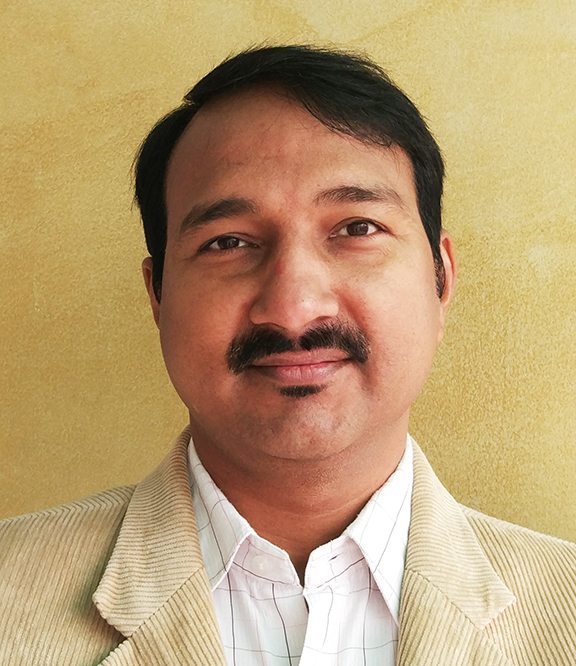 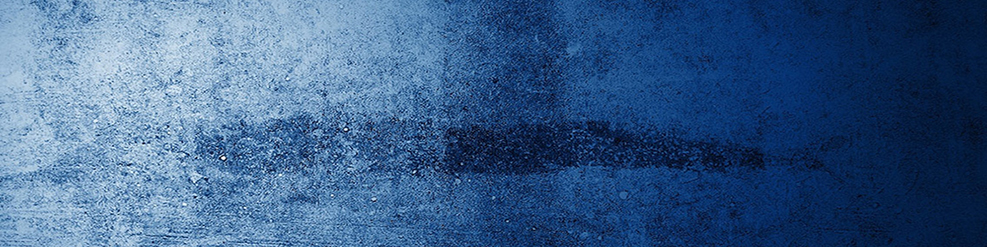 PROFILEI have been instrumental in the growth of NetCarrots for last 17 years. Manage team of experts in art, graphic and web designs for last 8 years. Hands-on experience working with fortune 500 companies like Canon, Microsoft, Nokia, Trident, Delphi, Birla Cellulose, ACC, Grohe, MaxBupa and many more.PORTFOLIOhttps://bhairavjoshi.github.io 
https://www.behance.net/bhairavjoshiCONTACTIIB/74A Sadhna, Vaishali 
Ghaziabad - 201010M: 87005 26750, 98103 04295| 
E: bhairav.joshi@hotmail.comPROFESSIONAL EDUCATIONIDF Certifications, 2018Certificate Course in Computer (CIC) from IGNOU, 1999Multimedia Animation, 1996CABA Innovatives, School Lane, Bengali Market, New Delhi - 110 001● 2D/3D Animation	● Morphing	● Sound Editing 	● TitlingComputer Executive Course, 1993C-SET (Center for Software Export & Training) Janpath, Connaught Place, New Delhi - 110 003ACADEMICGraduate (B.A.) from Delhi University (Correspondence Course) in 1997.Higher Secondary from Central Board of Secondary Education (C.B.S.E.) in 1992.PERSONAL DETAILDOB - 20th August, 1972Married with two children.
AREAS OF EXPERTISE & SKILLS● Advertising	● Email Marketing 	● Creative Direction 	
● Team Management	● Animation	● Web Designing	● SEO/SEM	● Wireframes	● Prototype● User Centric Designs 	● User Journey 	● UI/UXEXPERIENCE – Total 22 Years	Head Design at NetCarrots.com Pvt. Ltd.Develop and implement a cohesive design strategy for Company's global web sites (internal and external). Plan digital campaigns, oversee the creative process and guide team members. Working closely with account managers, designers, copywriters, HTML developers to provide creative support for engagement program and communication collateral for print & digital.
Job Responsibilities
● Understanding brief requirements, ideas generation, brainstorming
   ideas with teams, all while keeping the budget constraints in mind.
● Designing campaigns and promotional strategies for our clients.
● Leading team of enthusiastic colleagues, and working for over 20 
   clients and numerous projects at any given time.
● Creating concepts and way-forward for the brand launches, and 
   following up with the progress throughout all phases of a project.
● Pitching for new clients and doing pro-active work for the existing 
   ones.	Sr. Visualizer at NetCarrotsCreative conceptualization and execution includes websites, digital campaigns and print collaterals for various clients. Create overall user experience in discussion with clients.
Job Responsibilities
● Create concepts, execute designs, and maintain design concepts 
   through all phases of a project
● Create web site mockups
● Design Mailers & Greetings for online	Sr. Graphic Designer at NetCarrotsDesign websites with the overall user experience for various clients. Work closely with the web project managers to conceptualize interface designs, and with the technical team to integrate the design with the backend systems.
Job Responsibilities
● Designs static website mockups and maintain design concepts 
   through all phases of a project
● Design Mailers & Greetings for digital media
● Create Flyer, Banner, Leaflet etc. for offline
● Making still and animated banners
● Presentation using Flash
● Maintain text and graphics used on client sites
● Prepare, optimize and maintain visual assets like graphs etc.
● Test developed prototypes on various browsers, platforms, and 
   monitor configurations	Designer/ Animator at Cosmic Software
Created small animation clips for Maharishi Veda Vision Channel
● 2D & 3D Animation 	● Presentation
● Web Publishing	● Print Publishing	Graphic Designer at Sunprints
Design various collaterals like brochure, pamphlets, training manuals etc. and packaging. Also did 3d modeling for some of products.